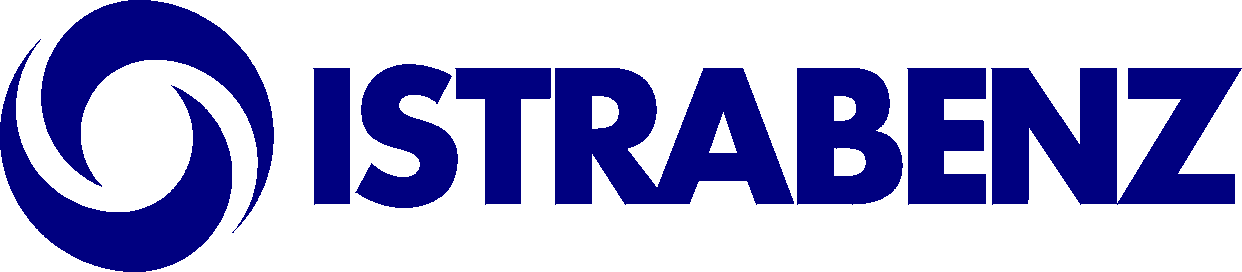 Na podlagi 9.2. točke statuta družbe ISTRABENZ, holdinške družbe, d.d., 2. odstavka 295. člena Zakona o gospodarskih družbah-1, ter na podlagi Pravil Ljubljanske borze, d.d., in sklepa uprave družbe z dne 22.4.2016 uprava sklicuje 24. redno sejo skupščine družbe ISTRABENZ, holdinška družba, d.d.,ki bo v petek, 27.05.2016 ob 13. uriv dvorani Galea Batana, Grand Hotela Portorož, na naslovu Obala 33, Portorožz naslednjimDNEVNIM REDOM: 1. Otvoritev skupščine in izvolitev delovnih teles skupščine Uprava predlaga, da skupščina sprejme naslednji sklep: Izvoli se: za predsedujočega skupščini: odvetnik Stojan Zdolšek;verifikacijsko komisijo v sestavi: predsednik: Ivan Ternav, preštevalki glasov: Klavdija Primožič, Sanja Bajec. Seji bo prisostvovala vabljena notarka Mojca Tavčar Pasar. 2. Predstavitev letnega poročila družbe ISTRABENZ, d.d., in SKUPINE ISTRABENZ za leto 2015 z mnenjema revizorja in pisnega poročila nadzornega sveta o preveritvi in potrditvi letnega poročila, informacija o prejemkih članov organov vodenja in nadzora ter podelitev razrešnice Uprava in nadzorni svet predlagata skupščini, da sprejme naslednje sklepe:Skupščina podeljuje razrešnico upravi družbe v sestavi Andrej Laznik, predsednik uprave, in Suzana Bolčič Agostini, članica uprave, za obdobje od 1. 1. 2015 do 28. 02. 2015.Skupščina podeljuje razrešnico upravi družbe v sestavi Andrej Laznik, predsednik uprave, in Desanka Katić, članica uprave, za obdobje od 1. 3. 2015 do 31. 12. 2015.Skupščina podeljuje razrešnico nadzornemu svetu družbe v sestavi Milan Marinič, Desanka Katić,  Janko Gedrih in mag. Denis Tavčar za obdobje od 1. 1. 2015 do 28. 02. 2015.Skupščina podeljuje razrešnico nadzornemu svetu družbe v sestavi Milan Marinič, mag. Denis Tavčar in Janko Gedrih za obdobje od 01. 03. 2015 do 31. 12. 2015.3. Imenovanje revizorja družbe za leto 2016Nadzorni svet predlaga skupščini, da sprejme naslednji sklep: Za revizorja družbe za poslovno leto 2016 se imenuje revizijsko družbo Deloitte revizija d.o.o., Dunajska cesta 165, Ljubljana.4. Spremembe statuta družbeUprava in nadzorni svet predlagata skupščini, da sprejme naslednji sklep:Uvod statuta se spremeni, tako, da se za besedami »Zakona o gospodarskih družbah-1 (Uradni list Republike Slovenije številka 42/06, 60/06, 26/07, 33/07, 67/07, 10/08, 68/08 in 42/09 dodajo besede », 33/2011, 91/2011, 100/2011, 32/2012, 57/2012, 44/2013, 82/2013 in 55/2015)«, na koncu besedila pa se črta besedi »sprejela naslednji« in  doda naslednje besede »in dne 27.5.2016 sprejela spremembe statuta, tako da se njegovo besedilo odslej glasi:«Spremeni se določba 7.1. (sedem pika ena pika) statuta družbe tako, da po novem glasi:7.1. (sedem pika ena pika) Uprava vodi družbo samostojno in na lastno odgovornost ter jo zastopa in predstavlja nasproti tretjim osebam. Predsednik uprave zastopa družbo samostojno in posamično, član uprave, če je imenovan, lahko zastopa družbo le skupaj s predsednikom uprave.Spremeni se določba 7.3. statuta družbe tako, da po novem glasi:7.3. (sedem pika tri pika) Uprava ima 1 (enega) ali 2 (dva) člana uprave. Enega člana uprave se imenuje za predsednika uprave. Število članov uprave določi nadzorni svet s sklepom. Mandat uprave traja 6 (šest) let z možnostjo ponovnega imenovanja.Spremeni se določba 8.1. statuta družbe tako, da po novem glasi:8.1. (osem pika ena pika) Nadzorni svet šteje 3 (tri) ali 4 (štiri) člane. Vsi člani nadzornega sveta imajo enake pravice in dolžnosti, če ni s tem statutom določeno drugače. Število članov nadzornega sveta določi skupščina, pri čemer mora v primeru, da bi bilo v posledici spremembe števila članov nadzornega sveta potrebno odpoklicati člana nadzornega sveta, tak sklep sprejeti z večino, ki je potrebna za odpoklic člana nadzornega sveta.Spremembe statuta stopijo v veljavo z dnem vpisa v sodni register.***Informacije za delničarje: Dostop do gradiva za skupščino, predlogov sklepov z obrazložitvijo in informacij v zvezi s skupščinoGradivo za skupščino, vključno s predlogi sklepov z obrazložitvami, letnim poročilom, poročilom nadzornega sveta, izjavo o upravljanju, čistopisom statuta in drugimi gradivi iz drugega odstavka 297.a člena ZGD-1, je na vpogled delničarjem v tajništvu uprave družbe na sedežu družbe v Kopru, Cesta Zore Perello-Godina 2, vsak delovni dan od dneva objave sklica do dneva zasedanja skupščine od 9.00 do 12.00 ure in na spletni strani družbe www.istrabenz.si. Sklic skupščine, obrazložitev predlogov sklepov in ostalo gradivo je objavljeno tudi v sistemu elektronskega obveščanja Ljubljanske borze SEOnet (http://seonet.ljse.si). Informacije iz tretjega odstavka 296. člena ZGD-1 ter izčrpne informacije o pravicah delničarjev v zvezi s podajanjem zahteve za dodatne točke dnevnega reda, podajanjem nasprotnih predlogov sklepov, volilnih predlogov ter pravicah delničarjev do obveščenosti (prvi odstavek 298. člena, prvi odstavek 300. člena, 301. člen in 305. člen ZGD-1) so objavljene na spletni strani družbe. Zahteve in predlogi delničarjev Delničarji, katerih skupni deleži dosegajo dvajsetino osnovnega kapitala, lahko sedem dni po objavi sklica skupščine pisno zahtevajo dodatno točko dnevnega reda. Zahtevi morajo v pisni obliki predložiti predlog sklepa, o katerem naj skupščina odloča, ali če skupščina pri posamezni točki dnevnega reda ne sprejema sklepa, obrazložitev točke dnevnega reda. Uprava družbe bo v skladu s tretjim odstavkom 298. člena ZGD-1 objavila tiste dodatne točke dnevnega reda, glede katerih bodo delničarji zahteve poslali družbi najpozneje sedem dni po objavi tega sklica skupščine. Delničarji lahko zahteve za dodatne točke dnevnega reda družbi sporočijo tudi po elektronski pošti na elektronski naslov info@istrabenz.si. Delničarji lahko k vsaki točki dnevnega reda v pisni obliki dajejo pisne predloge sklepov in volilne predloge. Uprava družbe bo na enak način kot ta sklic skupščine, objavila tiste predloge delničarjev, ki bodo poslani družbi v sedmih dneh po objavi tega sklica skupščine, ki bodo razumno utemeljeni in za katere bo delničar -predlagatelj pri tem sporočil, da bo na skupščini ugovarjal predlogu uprave ali nadzornega sveta in da bo druge delničarje pripravil do tega, da bodo glasovali za njegov predlog. Predloga o volitvah delničarju skladno s 301. členom ZGD-1 ni potrebno utemeljiti. Predlog delničarja se objavi in sporoči na način iz 296. člena ZGD-1 le, če je delničar v sedmih dneh po objavi sklica skupščine poslal družbi razumno utemeljen predlog. Delničarji lahko predloge sklepov in volilne predloge družbi sporočijo tudi po elektronski pošti na elektronski naslov info@istrabenz.si.Zahteve za dodatno točko dnevnega reda in predlogi sklepov ter volilni predlogi, ki se družbi sporočijo po elektronski pošti, morajo biti posredovane v skenirani obliki kot priponka, vsebovati pa morajo lastnoročni podpis fizične osebe, pri pravnih osebah pa lastnoročni podpis zastopnika in žig oziroma pečat pravne osebe, če ga uporablja. Družba ima pravico do preveritve identitete delničarja oziroma pooblastitelja, ki posreduje zahtevo ali predlog po elektronski pošti, ter avtentičnost njegovega podpisa.Delničarjeva pravica do obveščenostiDelničarji lahko na skupščini postavljajo vprašanja in zahtevajo podatke o zadevah družbe, če so potrebni za presojo dnevnega reda ter izvršujejo svojo pravico do obveščenosti v skladu s 1. odstavkom 305. člena ZGD-1. Poziv večjim delničarjem, skladno z določbo 4.2. Kodeksa upravljanja javnih delniških družb z dne 8. 12. 2009Družba Istrabenz, holdinška družba, d.d., poziva večje delničarje, predvsem pa institucionalne vlagatelje in državo, da javnost seznanijo s svojo politiko upravljanja z naložbo v javni delniški družbi Istrabenz, holdinški družbi, d.d., npr. s politiko glasovanja, vrsto in pogostnostjo izvajanja upravljavskih aktivnosti ter z dinamiko komuniciranja z organi vodenja ali nadzora družbe.Pogoji za udeležbo na skupščini in uresničevanje glasovalne praviceSkupščine se lahko udeležijo in na njej uresničujejo glasovalno pravico le tisti delničarji, ki prijavijo svojo udeležbo na skupščini tako, da družba prejme njihovo prijavo najpozneje konec četrtega dne pred skupščino, to je do vključno 23.05.2016, in ki so kot imetniki delnic vpisani v centralnem registru nematerializiranih vrednostnih papirjev konec dneva 23.05.2016. Prijava se pošlje po pošti na naslov Cesta Zore Perello-Godina 2, Koper, Tajništvo uprave družbe. Prijave na skupščino ni mogoče podati z uporabo elektronskih sredstev. Upoštevane in veljavne bodo samo prijave z originalnimi podpisi.Vsak delničar, ki ima pravico do udeležbe na skupščini, lahko imenuje pooblaščenca, da se v njegovem imenu udeleži skupščine in uresničuje njegovo glasovalno pravico. Pooblastilo mora biti pisno in ga je potrebno predložiti družbi, kjer ostane shranjeno. Obrazec za uresničevanje glasovalne pravice po pooblaščencu je dostopen na spletni strani družbe, vsak delničar pa ga lahko brezplačno pridobi tudi na sedežu družbe v Kopru, Cesta Zore Perello-Godina 2, Tajništvo uprave družbe, vsak delovni dan od dneva objave sklica do dneva zasedanja skupščine od 9.00 do 12.00 ure. Pooblastilo je lahko posredovano družbi tudi po elektronski pošti na elektronski naslov info@istrabenz.si, in sicer v skenirani obliki kot priponka, vsebovati pa mora lastnoročni podpis fizične osebe, pri pravnih osebah pa lastnoročni podpis zastopnika in žig oziroma pečat pravne osebe, če ga uporablja. Družba ima pravico do preveritve identitete delničarja oziroma pooblastitelja, ki posreduje pooblastilo po elektronski pošti, ter avtentičnost njegovega podpisa. Delničarji lahko pooblastilo na enak način, kot so ga podali, do dneva skupščine kadarkoli prekličejo.Delničarji oziroma njihovi zastopniki ali pooblaščenci, se morajo na zahtevo izkazati z osebnim dokumentom, pisnim pooblastilom, zakoniti zastopnik pa tudi z izpisom iz sodnega/poslovnega registra.Na dan sklica skupščine ima družba 5.180.000 navadnih imenskih kosovnih delnic. Skladno z zakonom daje vsaka navadna delnica njenemu imetniku en glas na skupščini. Na dan sklica skupščine ima družba 978 lastnih delnic, ki nimajo glasovalnih pravic.Delničarje naprošamo, da pridejo na skupščino uro pred zasedanjem zaradi vzpostavitve evidenc in pripravo na glasovanje na skupščini.Vljudno vabljeni! 							Uprava holdinške družbe ISTRABENZ, d.d.